The Negotiating Styles and How to Effectively Adapt to Each One©Alan WheelockJones River Consultingalan@jonesriverconsulting.com781-588-7537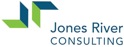 Building the market value of your businessStyle on the Other SideCharacteristicsAdaptationsThe SkepticUses skepticism in an effort to create leverageQuestions service quality, pricing, your commitmentTrying to make you defensiveDon’t buy in!Believe in what you doOwn the issuesHave corrective action plans, if necessaryHave the factsDon’t get defensiveThe AggressorWarlike!ThreatsVerbal attacksAlso trying to make you defensiveDon’t be intimidated!Try to forecast where they will go.What are the hot button issues?Be prepared to refute with factsStrive for win/winThe LitigatorFocused on terms & conditionsCommon style in new dealsHeavy emphasis on risk, liability, privacy, securityKnow your legaleseThe Litigator style negotiators are almost always lawyers; they respect knowledge.Know your bottom line on contentious clauses before you go in to the negotiation!The StatisticianWell preparedKnow exactly what they wantHave researched the marketCan accurately evaluate your pricingFirm, fair and very effectiveIt’s simple – take a page from their book!Be as well prepared or better prepared than they are – you’ll have a great session!The ApologistInvokes the mysterious “they”“Wish I could help you”“They told me to tell you ….”“Out of my hands”Not a true decision makerGet past them!Diplomatically, pull in the true decision maker and negotiate with that person directlyThe Corporate SlothEvasive and slow!Can’t get anything doneNot clear on goalsCancels meetings; doesn’t show up for meetingsNegotiation drags on and onYOU have to pick up some of THEIR work!Manage their scheduleHold them accountableDo some of the legwork and data gathering for themDrive the process yourself – the Sloth will not get it done!